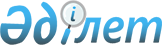 Об утверждении государственного образовательного заказа на дошкольное воспитание и обучение, размера подушевого финансирования и родительской платы в Аулиекольском районе на 2017 год
					
			С истёкшим сроком
			
			
		
					Постановление акимата Аулиекольского района Костанайской области от 7 июня 2017 года № 165. Зарегистрировано Департаментом юстиции Костанайской области 22 июня 2017 года № 7114. Заголовок - в редакции постановления акимата Аулиекольского района Костанайской области от 29 ноября 2017 года № 278. Прекращено действие в связи с истечением срока
      Сноска. Заголовок - в редакции постановления акимата Аулиекольского района Костанайской области от 29.11.2017 № 278 (вводится в действие по истечении десяти календарных дней после дня его первого официального опубликования).
      В соответствии со статьей 31 Закона Республики Казахстан от 23 января 2001 года "О местном государственном управлении и самоуправлении в Республике Казахстан", подпунктом 8-1) пункта 4 статьи 6 Закона Республики Казахстан от 27 июля 2007 года "Об образовании", акимат Аулиекольского района ПОСТАНОВЛЯЕТ:
      1. Утвердить государственный образовательный заказ на дошкольное воспитание и обучение, размер родительской платы в дошкольных организациях образования Аулиекольского района на 2017 год, согласно приложению.
      Сноска. Пункт 1 – в редакции постановления акимата Аулиекольского района Костанайской области от 29.11.2017 № 278 (вводится в действие по истечении десяти календарных дней после дня его первого официального опубликования).


      2. Контроль за исполнением настоящего постановления возложить на заместителя акима Аулиекольского района по социальным вопросам.
      3. Настоящее постановление вводится в действие по истечении десяти календарных дней после дня его первого официального опубликования. Государственный образовательный заказ на дошкольное воспитание и обучение, размер родительской платы в дошкольных организациях образования в Аулиекольского района на 2017 год
      Сноска. Приложение – в редакции постановления акимата Аулиекольского района Костанайской области от 29.11.2017 № 278 (вводится в действие по истечении десяти календарных дней после дня его первого официального опубликования).
					© 2012. РГП на ПХВ «Институт законодательства и правовой информации Республики Казахстан» Министерства юстиции Республики Казахстан
				
      Аким района

Ж. Таукенов
Приложение
к постановлению акимата
от 7 июня 2017 года №165
№
Административно-территориальное расположение организаций дошкольного воспитания и обучения
Наименование организации дошкольного воспитания и обучения
Количество воспитанников организаций дошкольного воспитания и обучения
Количество воспитанников организаций дошкольного воспитания и обучения
Количество воспитанников организаций дошкольного воспитания и обучения
Средняя стоимость расходов на одного воспитанника в месяц (тенге)
Средняя стоимость расходов на одного воспитанника в месяц (тенге)
Средняя стоимость расходов на одного воспитанника в месяц (тенге)
Размер родительской платы в дошкольных организациях образования в месяц (тенге)
Размер родительской платы в дошкольных организациях образования в месяц (тенге)
Размер родительской платы в дошкольных организациях образования в месяц (тенге)
Размер родительской платы в дошкольных организациях образования в месяц (тенге)
№
Административно-территориальное расположение организаций дошкольного воспитания и обучения
Наименование организации дошкольного воспитания и обучения
Дошкольные организации
Дошкольные мини-центры, организованные на базе организаций среднего образования
Дошкольные мини-центры, организованные на базе организаций среднего образования
Дошкольные организации
Мини-центр с полным днем пребывания при школе
Мини–центр с неполным днем пребывания при школе
Дошкольные организации
Дошкольные организации
Мини-центр с полным днем пребывания при школе
Мини–центр с неполным днем пребывания при школе
№
Административно-территориальное расположение организаций дошкольного воспитания и обучения
Наименование организации дошкольного воспитания и обучения
Дошкольные организации
Мини-центр с полным днем пребывания при школе
Мини–центр с неполным днем пребывания при школе
Дошкольные организации
Мини-центр с полным днем пребывания при школе
Мини–центр с неполным днем пребывания при школе
Ясельные группы
Дошкольные группы
Мини-центр с полным днем пребывания при школе
Мини–центр с неполным днем пребывания при школе
1
село Аулиеколь
Государственное коммунальное казенное предприятие "Аулиекольский детский сад "Айгөлек" акимата Аулиекольского района "Айгөлек" акимата Аулиекольского района
165
-
-
28079
-
-
-
5500
-
-
2
поселок Кушмурун
Государственное коммунальное казенное предприятие "Кушмурунский детский сад" акимата Аулиекольского района
120
-
-
26963
-
-
-
5500
-
-
3
село Аулиеколь
Государственное коммунальное казенное предприятие "Детский сад "Акбота" акимата Аулиекольского района
170
-

-

27200
-
-
-
5500
-
-
4
поселок Кушмурун
Государственное коммунальное казенное предприятие "Кушмурунский детский сад "Балапан" акимата Аулиекольского района
50
-

-

37765
-
-
-
5500
-
-
5
село Новонежинка
Государственное коммунальное казенное предприятие "Новонежинский детский сад "Балдәурен" акимата Аулиекольского района
50
-
-
29727
-
-
-
5500
-
-
6
село Аманкарагай
Государственное коммунальное казенное предприятие "Аманкарагайский детский сад "Бөбек" акимата Аулиекольского района
95
-
-
28951
-
-
-
5500
-
-
7
поселок Кушмурун
Государственное коммунальное казенное предприятие "Кушмурунский детский сад "Қарлығаш" акимата Аулиекольского района
75
-
-
30517
-
-
-
5500
-
-
8
село Аулиеколь
Мини-центр с полным днем пребывания при государственном учреждении "Аулиекольская начальная школа" отдела образования акимата Аулиекольского района
-
50
-
-
11865
-
-
-
-
-